от 16 января 2017 года № 4О внесении изменений в постановление Администрации муниципального образования  «Кокшайское сельское поселение» от 04.03.2013 № 39 «Об утверждении административного регламента по предоставлению муниципальной услуги «Выдача разрешения на ввод объекта в эксплуатацию»В соответствии Федерального закона от 03.07.2016 года № 267-ФЗ «О внесении изменений в Жилищный кодекс Российской Федерации»,  администрация  муниципального образования «Кокшайское сельское поселение»                                                      ПОСТАНОВЛЯЕТ:1. Внести в постановление Администрации муниципального образования «Кокшайское сельское поселение» от 04.03.2013 № 39 «Об утверждении административного регламента по предоставлению муниципальной услуги «Выдача разрешения на ввод объекта в эксплуатацию» ( в ред. пост. от 08.02.2016 № 41) (далее - Постановление, Регламент) следующие изменения:1)  пункт 2.4 Регламента изложить в следующей редакции:«2.4. Сроки предоставления муниципальной услуги.Срок предоставления муниципальной услуги не должен превышать семи дней со дня приема от заявителя необходимых документов.»;2) в пункте 2.6.5. Регламента слова «предусмотренных пунктом 2.6.2 Регламента» заменить словами «предусмотренных пунктом 2.6.1 Регламента»; 3)  подпункт 1 пункта 2.8 Регламента изложить в следующей редакции:«1) отсутствие документов, указанных в п. 2.6.1 и 2.6.5 Регламента;».2. Настоящее постановление вступает в силу после его обнародования.3. Контроль за исполнением настоящего постановления оставляю за собой. Глава администрации МО «Кокшайское сельское поселение»	                                      П.Н. Николаев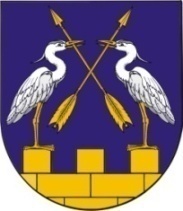 МО АДМИНИСТРАЦИЙЖЕ«КОКШАЙСК СЕЛА АДМИНИСТРАЦИЙ»ПУНЧАЛЖЕМО АДМИНИСТРАЦИЙЖЕ«КОКШАЙСК СЕЛА АДМИНИСТРАЦИЙ»ПУНЧАЛЖЕМО АДМИНИСТРАЦИЙЖЕ«КОКШАЙСК СЕЛА АДМИНИСТРАЦИЙ»ПУНЧАЛЖЕАДМИНИСТРАЦИЯ МО  «КОКШАЙСКОЕ СЕЛЬСКОЕ ПОСЕЛЕНИЕ»ПОСТАНОВЛЕНИЕАДМИНИСТРАЦИЯ МО  «КОКШАЙСКОЕ СЕЛЬСКОЕ ПОСЕЛЕНИЕ»ПОСТАНОВЛЕНИЕАДМИНИСТРАЦИЯ МО  «КОКШАЙСКОЕ СЕЛЬСКОЕ ПОСЕЛЕНИЕ»ПОСТАНОВЛЕНИЕ